Delivering Scotland’s Circular Economy A Consultation on Proposals for a Circular Econonomy Bill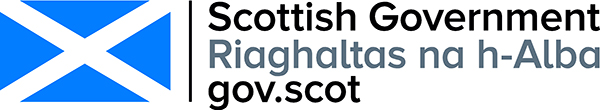 Respondent Information FormPlease Note this form must be completed and returned with your response.To find out how we handle your personal data, please see our privacy policy: https://www.gov.scot/privacy/ 
Are you responding as an individual or an organisation?  	Individual	OrganisationFull name or organisation’s namePhone number Address Postcode Email AddressThe Scottish Government would like your permission to publish your consultation response. Please indicate your publishing preference:	Publish response with name	Publish response only (without name) 	Do not publish responseWe will share your response internally with other Scottish Government policy teams who may be addressing the issues you discuss. They may wish to contact you again in the future, but we require your permission to do so. Are you content for Scottish Government to contact you again in relation to this consultation exercise?	Yes	No QuestionnaireQuestion 1Do you agree there should be a duty on Scottish Ministers to publish a Circular Economy Strategy every 5 years?	Yes	No	Neither agree or disagree Question 2Do you have any further thoughts on a statutory duty to produce a Circular Economy Strategy?Question 3Do you think we should take enabling powers to set statutory targets in relation to the circular economy?	Yes	No	Neither agree or disagree Question 4Do you have any comments in relation to proposals to set statutory targets?Question 5Should a dedicated Circular Economy public body be established?	Yes	No	Neither agree or disagree Question 6Please provide evidence to support your answer to question 5? Question 7If a Circular Economy public body were to be established, what statutory functions should it fulfil? Question 8Do you agree that the Scottish Government should have powers to ban the destruction of unsold durable goods?	Yes	No	Neither agree or disagree Question 9Do you have any comments in relation to proposals to ban the destruction of unsold durable goods?Question 10Are there particular product categories that you think should be prioritised?Question 11Are there product categories that should be excluded from such a ban?Question 12The previous consultation showed broad support for the proposal that Scottish Ministers should have the power to set charges for environmentally harmful items, for example single-use disposable beverage cups. Is there any new context or evidence that should be taken into account in relation to this proposal? Question 13Do you have any further comments on how a charge on environmentally harmful items should be implemented? Question 14The previous consultation showed broad support for the proposal that Scottish Ministers should have the power to require mandatory public reporting of unwanted surplus stock and waste. Is there any new context or evidence that should be taken into account in relation this proposal? Question 15The previous consultation showed broad support for the proposal that food waste should be a priority for regulations. Is there any new context or evidence that should be taken into account in relation this proposal?Question 16Are there other waste streams that should be prioritised? Question 17The previous consultation showed broad support for the proposal that Scottish Ministers should have powers to place additional requirements on local authorities in order to increase rates and quality of household recycling. Is there any new context or evidence that should be taken into account in relation to the proposal?Question 18The previous consultation showed broad support for the principle that there should be greater consistency in household recycling collections. Is there any new context or evidence that should be taken into account?Question 19The previous consultation showed broad support for the principle of moving away from the current voluntary approach to Scotland’s Household Recycling Charter towards a more mandated approach, whereby implementation of the Charter and its supporting Code of Practice becomes a statutory obligation. Is there any new context or evidence that should be taken into account?Question 20Do you agree that Scottish Ministers should have the power to introduce statutory recycling targets for local authorities?	Yes	No	Neither agree or disagree Question 21If you agree with Q.20, do you agree that Scottish Ministers should have the power to introduce and set financial incentives for local authorities to meet these targets, or penalties should these targets not be met?	Yes	No	Neither agree or disagree Question 22Please explain your answerQuestion 23The previous consultation showed broad agreement that householders’ existing obligations are not sufficient. Is there any new context or evidence that should be taken into account? Question 24Do you agree with the principle that local authorities should have more powers to enforce recycling requirements?	Yes	No	Neither agree or disagree Question 25Please add any additional commentsQuestion 26Are there further powers, if any, for Scottish Ministers, and/or local authorities, that should be considered in order to incentivise positive household behaviours, to support waste reduction and increased recycling in Scotland?Question 27Are there any other legislative measures that you consider Scottish Government should take to strengthen recycling and reuse at a household level, helping accelerate the rate and quality of household recycling in Scotland?	Yes	No	Neither agree or disagree Question 28Please add any additional commentsQuestion 29Do you agree with the principle of Scottish Ministers, and local authorities if appropriate, taking on the necessary powers to explore and trial commercial waste zoning approaches in Scotland?	Yes	No	Neither agree or disagree Question 30Please add any additional comments:Question 31The previous consultation showed broad support for the proposal that Scottish Ministers should have the powers to introduce a new fixed penalty regime for littering from vehicles. Is there any new context or evidence that needs to be taken into account?  Question 32The previous consultation showed broad support for the principle that the registered keeper of a vehicle bears primary responsible for offences such as littering from or in relation to their vehicle (for example by passengers or people using that vehicle at that time). Is there any new context or evidence that needs to be taken into account?  Question 33The previous consultation showed broad support for the principle that enforcement authorities should be given powers to seize vehicles linked to waste crime. Is there any new context or evidence that should be taken into account?Question 34Taking into account the accompanying EQIA, are there any additional likely impacts the proposals contained in this consultation may have on particular groups of people, with reference to the ‘protected characteristics’ listed above? Question 35Taking into account the accompanying BRIA, do you think that the proposals contained in this consultation are likely to increase or reduce the costs and burdens placed on any business or sector? Question 36Taking into account the accompanying CRWIA, do you think that the proposals contained in this consultation are likely to have an impact on children’s rights and wellbeing? Question 37Taking into account the accompanying ICIA, do you think that the proposals contained in this consultation are likely to influence an island community significantly differently from its effect on other communities in Scotland? Question 38Taking into account the accompanying Fairer Scotland Assessment summary template, do you think that the proposals contained in this consultation are likely to have an impact in relation to the Fairer Scotland Duty? Question 39Do you think that the proposals contained in this consultation are likely to have an impact on the environment?Question 40Do you have any other comments that you would like to make, relevant to the subject of this consultation, that you have not covered in your answers to other questions?